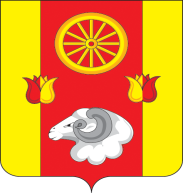 РОССИЙСКАЯ ФЕДЕРАЦИЯ РОСТОВСКАЯ ОБЛАСТЬРЕМОНТНЕНСКИЙ РАЙОНАДМИНИСТРАЦИЯ ДЕНИСОВСКОГО СЕЛЬСКОГО ПОСЕЛЕНИЯПОСТАНОВЛЕНИЕ16.10.2018 г                                № 78                                                п. Денисовский	В соответствии с пунктом 3 части 1 статьи 3 Федерального закона от 17.07.2009 № 172-ФЗ «Об антикоррупционной экспертизе нормативных правовых актов и проектов нормативных правовых актов»,ПОСТАНОВЛЯЮ:1.Утвердить Положение о порядке проведения антикоррупционной экспертизы муниципальных нормативных правовых актов и проектов муниципальных нормативных правовых актов Администрации Денисовского сельского поселения, согласно приложению.2. Признать утратившим силу постановление от 07.02.2011 года № 18 «Об утверждении Положения о порядке проведения антикоррупционной экспертизы нормативных правовых актов Администрации Денисовского сельского поселения и их проектов»3. Настоящее постановление вступает в силу со дня его официального опубликования (обнародования).4.  Контроль за исполнением настоящего постановления оставляю за собой.Глава АдминистрацииДенисовского сельского поселения			             О.А.АпанасенкоПриложениек постановлениюАдминистрацииДенисовского сельского поселенияот 16.10.2018 № 78ПОЛОЖЕНИЕо порядке проведения антикоррупционной экспертизы муниципальных нормативных правовых актов и проектов муниципальных нормативных правовых актов Администрации Денисовского сельского поселения1. Общие положения1.1. Настоящее Положение в соответствии с Федеральным законом от 25.12.2008 № 273-ФЗ «О противодействии коррупции», Федеральным законом от 17.07.2009 № 172-ФЗ «Об антикоррупционной экспертизе нормативных правовых актов и проектов нормативных правовых актов», Областным законом от 12.05.2009 № 218-ЗС «О противодействии коррупции в Ростовской области» устанавливает порядок проведения антикоррупционной экспертизы действующих муниципальных нормативных правовых актов и проектов муниципальных нормативных правовых актов АдминистрацииДенисовского сельского поселения вцелях выявления в них коррупциогенных факторов и их последующего устранения.1.2. Антикоррупционная экспертиза действующих муниципальных нормативных правовых актов и проектов муниципальных нормативных правовых актов АдминистрацииДенисовского сельского поселения проводится ведущим специалистом по общим вопросам Администрации Денисовского сельского поселения (далее - Специалист).Специалист проводит антикоррупционную экспертизу в соответствии с Методикой проведения антикоррупционной экспертизы нормативных правовых актов и проектов нормативных правовых актов, утвержденной постановлением Правительства Российской Федерации от 26.02.2010 № 96 «Об антикоррупционной экспертизе нормативных правовых актов и проектов нормативных правовых актов» (далее – Методика).1.3. Антикоррупционная экспертиза действующих муниципальных нормативных правовых актов и проектов муниципальных нормативных правовых актов АдминистрацииДенисовского сельского поселения, срок действия которых истек, а также признанных утратившими силу (отмененных), не проводится.2. Порядок проведения антикоррупционной экспертизы проектов муниципальных нормативных правовых актов АдминистрацииДенисовского сельского поселения2.1. Разработчиками проекта (далее – разработчики проекта), при подготовке проекта в целях избежания включения в него коррупциогенных факторов используется Методика.2.2. Специалист проводит антикоррупционную экспертизу проектов при проведении их правовой экспертизы.2.3. Срок проведения антикоррупционной экспертизы проектов нормативных правовых актов АдминистрацииДенисовского сельского поселения составляет 10 рабочих дней со дня их поступления Специалисту.2.4. По результатам антикоррупционной экспертизы Специалист готовит письменное заключение по форме согласно приложению. В заключении указываются выявленные в проекте коррупциогенные факторы с указанием структурных единиц проекта (раздел, глава, статья, часть, пункт, подпункт, абзац) и предложения о способах их устранения либо сведения об отсутствии указанных факторов. В заключении могут быть отражены возможные негативные последствия сохранения в проекте выявленных коррупциогенных факторов.Заключение, составляемое при проведении антикоррупционной экспертизы, носит рекомендательный характер и подлежит обязательному рассмотрению главой Администрации Денисовского сельского поселения для рассмотрения и принятия решения об устранении выявленных при проведении антикоррупционной экспертизы проекта коррупциогенных факторов.2.5. Коррупциогенные факторы, выявленные при проведении антикоррупционной экспертизы проекта, устраняются разработчиками проекта.2.6. После устранения выявленных при проведении антикоррупционной экспертизы проекта коррупциогенных факторов проект направляется Специалисту для проведения повторной антикоррупционной экспертизы и размещается на официальном сайте Администрации Денисовского сельского поселения (далее – Администрации) в сети «Интернет» (далее – сайт).4.3. Проекты до их утверждения направляются в прокуратуру Ремонтненского района для проведения антикоррупционной экспертизы.3. Порядок проведения антикоррупционной экспертизы действующих муниципальных правовых актов АдминистрацииДенисовского сельского поселения3.1. Антикоррупционная экспертиза муниципальных нормативных правовых актов АдминистрацииДенисовского сельского поселения проводится при мониторинге их применения (далее - мониторинг), для выявления в них коррупциогенных факторов в соответствии с Методикой.3.2. Мониторинг проводится Специалистом Администрации в соответствии с его компетенцией.3.3. Срок проведения антикоррупционной экспертизы муниципальных нормативных правовых актов АдминистрацииДенисовского сельского поселения составляет 10 рабочих дней со дня поступления документов Специалисту.3.4. По результатам антикоррупционной экспертизы в срок, указанный в пункте 3.3 настоящего Порядка, составляется заключение, которое подписывается Специалистом, его составившим, и визируется главой Администрации Денисовского сельского поселения.3.5. В случае выявления в муниципальном нормативном правовом акте АдминистрацииДенисовского сельского поселениякоррупциогенных факторов, заключение на следующий рабочий день после его подписания передается Специалистом, составившим его, специалисту Администрации, которым был разработан соответствующий муниципальный нормативный правовой акт АдминистрацииДенисовского сельского поселения, для рассмотрения и разработки проекта муниципального нормативного правового акта о внесении изменений в соответствующий муниципальный нормативный правовой актАдминистрацииДенисовского сельского поселения.В заключении указываются структурные единицы муниципального нормативного правового актаАдминистрацииДенисовского сельского поселения (разделы, главы, статьи, части, пункты, подпункты, абзацы), соответствующие коррупциогенные факторы и способы их устранения.3.6. Заключение подлежит обязательному рассмотрению специалистомАдминистрации, которым был разработан соответствующий муниципальный нормативный правовой акт АдминистрацииДенисовского сельского поселения в срок не более 5 календарных дней.3.7. При отсутствии в муниципальном нормативном правовом акте АдминистрацииДенисовского сельского поселениякоррупциогенных факторов соответствующее заключение на следующий рабочий день после его подписания передается Специалистом инициатору проведения антикоррупционной экспертизы нормативного правового акта Администрации.3.8. В случае несогласия специалиста Администрации, которым разработан соответствующий муниципальный нормативный правовой акт АдминистрацииДенисовского сельского поселения, с изложенными в заключении замечаниями, специалист Администрации в срок не более двух рабочих дней со дня подписания заключения излагает аргументированную позицию с обоснованием своего несогласия в отзыве на заключение и представляет его главе Администрации Денисовского сельского поселения для принятия соответствующего решения.3.9. В случае согласия с изложенными в заключении замечаниями их устранение осуществляется специалистом Администрации, которым был разработан муниципальный нормативный правовой акт АдминистрацииДенисовского сельского поселения, в срок не более десяти рабочих дней со дня подписания заключения.4. Независимая антикоррупционная экспертиза муниципальных правовых актов и проектов муниципальных нормативных правовых актов АдминистрацииДенисовского сельского поселения4.1. Независимая экспертиза проводится юридическими и физическими лицами, получившими аккредитацию на проведение в качестве независимых экспертов антикоррупционной экспертизы нормативных правовых актов и проектов нормативных правовых актов.4.2. Результаты независимой антикоррупционной экспертизы
отражаются в экспертном заключении по форме, утверждаемой
Министерством юстиции Российской Федерации. В экспертном заключении
по результатам независимой антикоррупционной экспертизы должны быть
указаны выявленные коррупциогенные факторы и предложены способы их
устранения.4.3. Экспертное заключение по результатам независимой экспертизы
проекта муниципального нормативного правового актаАдминистрацииДенисовского сельского поселения направляется в адрес его разработчика в течение 10 дней со дня размещения проекта муниципального нормативного правового актаАдминистрацииДенисовского сельского поселения на сайте.4.4. Заключение по результатам независимой антикоррупционной экспертизы носит рекомендательный характер и подлежит обязательному рассмотрению органом, организацией или должностным лицом, которым оно направлено, в 30-дневный срок со дня его получения. По результатам рассмотрения гражданину или организации, проводившим независимую антикоррупционную экспертизу, направляется мотивированный ответ (за исключением случаев, когда в заключении отсутствует информация о выявленных коррупциогенных факторах, или предложений о способе устранения выявленных коррупциогенных факторов), в котором отражается учет результатов независимой антикоррупционной экспертизы и (или) причины несогласия с выявленным в муниципальном нормативном правовом акте или проекте муниципального нормативного правового акта АдминистрацииДенисовского сельского поселениякоррупциогенным фактором.Приложениек Положению о порядке проведения антикоррупционной экспертизы муниципальных нормативных правовых актов и проектов муниципальных нормативных правовых актов АдминистрацииДенисовского сельского поселенияФОРМА заключения по результатам проведения антикоррупционной экспертизыЗАКЛЮЧЕНИЕпо результатам проведения антикоррупционной экспертизы(реквизиты муниципального нормативного правового акта либо наименование проекта муниципального нормативного правового акта)Администрацией Денисовского сельского поселения в соответствии с частями 3 и 4 статьи 3 Федерального закона от 17.07.2009 № 172-ФЗ «Об антикоррупционной экспертизе нормативных правовых актов и проектов нормативных правовых актов», статьей 6 Федерального закона от 25.12.2008 № 273-ФЗ «О противодействии коррупции» и пунктом 1.2 Положения о порядке проведения антикоррупционной экспертизы муниципальных нормативных правовых актов и проектов муниципальных нормативных правовых актов АдминистрацииДенисовского сельского поселения (реквизиты муниципального нормативного правового акта либо наименование проекта муниципального нормативного правового акта)в целях выявления в нем коррупциогенных факторов и их последующего устранения.Вариант 1:В представленном(реквизиты муниципального нормативного правового акта либо наименование проекта муниципального нормативного правового акта)коррупциогенные факторы не выявлены.Вариант 2:В представленном(реквизиты муниципального нормативного правового акта либо наименование проекта муниципального нормативного правового акта)выявлены следующие коррупциогенные факторы :1. __________________________________________________________________________2. __________________________________________________________________________…__________________________________________________________________________В целях устранения выявленных коррупциогенных факторов предлагается
(указывается способ устранения коррупциогенных факторов: исключение из текста документа, изложение его в другой редакции, внесение иных изменений в текст рассматриваемого документа либо в иной документ или иной способ)Об утверждении Положения о порядке проведения антикоррупционной экспертизы муниципальных нормативных правовых актов и проектов муниципальных нормативных правовых актов Администрации ДенисовскогосельскогопоселенияГлаве Администрации Денисовского сельского поселения_____________________________________________________(Ф.И.О.)________________________________________________(Ф.И.О., должность работника Администрации)(наименование должности)(подпись)(инициалы, фамилия)